ProgramteoriVäster(norrlands)modellenEn modell för att öka barns delaktighet inom socialtjänstenSammanfattningEnhetschefsnätverket Individ och Familjeomsorg (IFO) barn och unga fattade under våren 2015 beslut om att föreslå barns delaktighet som tema för den gemensamma uppföljning och utvärderingen i enlighet med Västernorrlandsmodellen. Förslaget presenterades för områdeschefsnätverket Barn o Unga senare under hösten 2015 som ställde sig positiva till inriktningen och till fortsatt kontakt med FoU i Väst kring ett eventuellt stöd i arbetet. Styrgruppen för plattformsarbetet för barn och unga har d ärefter haft ett uppdrag tillsammans med processledaren för Plattformsarbetet att ta fram ett förslag till en organisation för implementering av modellen för områdeschefsnätverket att ta ställning till. Först under första halvåret 2017 kunde medel frigöras till att påbörja samarbetet med FOU -Väst och ett avtal tecknades av parterna augusti 2017. Västernorrlandsmodellen innebär att socialtjänsten som organisation, inklusive den politiska nivån, systematiskt ska ta vara på barns röster som grund för verksamhetsutveckling. Modellen kan beskrivas i fyra steg, där respektive steg innebär att som socialarbetare förbereda och genomföra en intervju med ett barn eller en ungdomatt tillsammans vid ett seminarium med arbetsgruppen delge erfarenheter av intervjun och analysera det samlade materialetatt sammanställa materialet i en särskild årsrapport med konkreta förslag på hur verksamheten ska utvecklasatt informera socialnämnden eller motsvarande om resultatet av intervjuernaFör att insatsen ska bära långsiktigt krävs ett noggrant gemensamt förarbete så att både genomförandet och slutsatserna bygger på en stabil kunskapsgrund. Därför föreslås att insatsen planeras och testas inom ramen för en pilotstudie under ett års tid för att därefter påbörja ett breddinförande med stöd av FoU i Väst i utvecklingsarbetets olika faser. Detta för att en stabil bas för det långsiktiga arbetet ska skapas. En följeforskare är utsedd som tillsammans med processledaren för staden påbörjat implementeringen av genomförandet av pilotstudien.  För att ha möjlighet att förarbeta och genomföra implementeringen av den gemensamma uppföljningen föreslås en organisation där den centrala processledaren håller samman arbetet. Samordningen bör ske nära och tillsammans med varje förvaltning som deltar i arbetet. Genomförandet av en gemensam uppföljning och utvärdering i enlighet med Västernorrlandsmodellen föreslås ske i en processinriktad och nätverksbaserad organisationsmodell enligt följande:Genomförandet av uppföljningen sker i respektive förvaltning och ansvaret följer linjen. Lokalt berörs socialsekreterare, lokalt processtöd, enhetschef och områdeschef. Stöd för arbetet finns centralt i form av processledare. Det centrala stödet leds av en styrgrupp. Ansvariga enhetschefer och lokala processtödjare ingår i ett nätverk för hela staden för att samordna arbetet och dela erfarenheter och kunskap. Nätverket leds av processledaren.Genom den föreslagna organiseringen antas förankringen i stadsdelarna bli stabil. Organiseringen och ansvarsfördelning föreslås vara densamma under både pilotstudien och det löpande arbetet. Anpassningar bör självfallet genomföras utifrån erfarenheterna från pilotstudien.Denna rapport bygger delvis på Britta Timans och Plattformsgrupp1, dokumentation till Områdeschefsnäverket 18 september 2015 ”Gemensam plattform”; Uppföljning och utvärdering som lärande i Göteborgs barn o ungdomsvård”.Gun OlssonProcessledare barn o ungaBakgrundSedan 2014 pågår inom Individ och familjeomsorg (IFO) Barn o Unga ett Plattformsarbete som bland annat syftar till att en större samordning i staden, gemensam kompetensutveckling mm.  Plattformsarbetet leds av en processledare och deltagarna är enhetschefer som arbetar med myndighetsutövning, utförarverksamhet samt familjehemverksamheter.Enhetscheferna har delat in sig tre grupper med olika huvudteman och plattformsgruppen som arbetar med uppföljning och utvärdering har tittat närmare på modeller för uppföljning utifrån två huvudfrågorVad vill vi följa upp/veta?Hur följer vi upp detta?Utifrån nya BBIC kommer staden att få en mer systematisk uppföljning av behoven hos barnen och hur vi når målen med de insatser som ges till barn och deras familjer. Däremot får vi inte reda på hur barnen uppfattar socialtjänsten. Samtliga deltagare i plattformsgruppen var överens om att barns delaktighet är ett område som behöver utvecklas.Erfarenheter visar också att det finns ett glapp mellan vad socialsekreterare tror att de gör och hur barn uppfattar att det blir. Det finns ingen samlad kunskap kring hur barn i Göteborg uppfattar sitt möte med socialtjänsten och i vilken utsträckning de känner sig delaktiga i de åtgärder som berör dem.Barns delaktighet har därför funnits med som ett tema under hela processen. Barnen är något alla tre verksamheter har gemsamt och det är barnen som står i centrum i Plattformsarbetet. Som utgångspunkt för arbetet ligger dels socialtjänstlagen och dels Barnkonventionen. Det finns en lagstadgad rättighet för barn att få relevant information när en åtgärd rör dem själva. Ett barn ska ges möjlighet att framföra sina åsikter i frågor som rör barnet. Om barnet inte framför sina åsikter, ska hans eller hennes inställning så långt det är möjligt klarläggas på annat sätt. Barnets åsikter och inställning ska tillmätas betydelse i förhållande till hans eller hennes ålder och mognad. En förutsättning för att barn ska vara delaktiga är att de får möjlighet att komma till tals. Barns rättigheter är i stor utsträckning sådana att de måste tillvaratas av vuxna på barnets vägnar och små barn har mycket begränsade möjligheter att själv säkra sina rättigheter. Därmed får socialarbetarna en mycket viktig roll i arbetet med att säkra barns rättigheter bl.a. i form av att möjliggöra att barn får göra sin röst hörd inom den sociala barnavården vilket kan ske både på individnivå och på gruppnivå. Med ovanstående som bakgrund landade arbetsgruppen i att föreslå den sk Västernorrlandsmodellen som hela nästverket därefter ställde sig bakom.Västernorrlandsmodellen- En modell för att göra barnets röst hördNågra kommuner från Västernorrlands län har tillsammans med Allmänna Barnhuset och 33 andra kommuner i landet arbetat för att synliggöra barns perspektiv inom den sociala barnavården. Syftet har varit att utveckla arbetssätt för att tillvarata barns synpunkter och erfarenheter i mötet med socialtjänsten. Västernorrlandsmodellen kan beskrivas i fyra steg, där respektive steg innebär att som socialarbetare förbereda och genomföra en intervju med ett barn eller en ungdomatt tillsammans vid ett seminarium med arbetsgruppen delge erfarenheter av intervjun och analysera det samlade materialetatt sammanställa materialet i en särskild årsrapport (terminsrapport) med konkreta förslag på hur verksamheten ska utvecklasatt informera socialnämnden eller motsvarande om resultatet av intervjuerna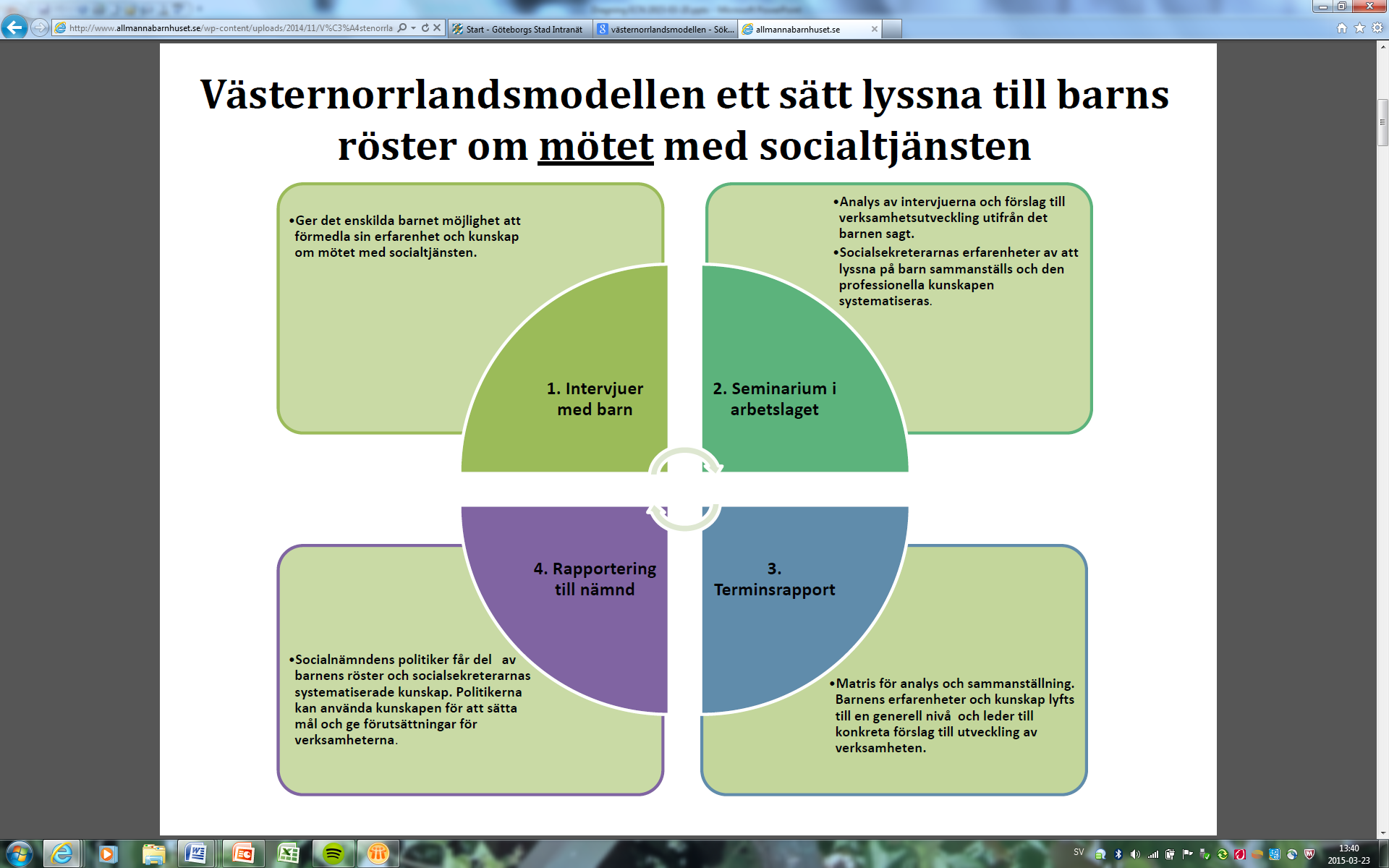 Barn och ungas delaktighet - Vad vill vi veta?Plattformsgruppen har under arbetet genomgående diskuterat frågor kopplade till en gemensam programteori för arbetet. Vilka är behoven av och syftet med arbetet?  Vilket utfall förväntar av arbetet?  Vad är målen? Detta arbete är ett viktigt moment för att uppnå en samsyn kring vad som ska åstadkommas. Nedan presenteras en gemensam programteori för arbetet som enhetschefsnätverkets förslag till gemensam uppföljning och utvärdering grundar sig i. Arbetet enligt Västernorrlandsmodellen antas leda till;För barnen: ökad begriplighet, hanterbarhet och förutsägbarhet; ökad KASAM.För medarbetarna/verksamheten:utveckling och lärande inom Göteborgs barn och ungdomsvård.Visionen för arbetet är att barn i kontakten med socialtjänsten är välinformerade, känner delaktighet i och har inflytande över de åtgärder som vidtas och planeras i de frågor som rör deras livssituation. Nätverket vill genom arbetet följa upp/få kunskap om barn och ungas erfarenheter och synpunkter avseende mötet med socialtjänsten, deras delaktighet och inflytande över den sociala barnavården.I vilken utsträckning tycker barn att de får vara delaktiga i och ha inflytande över de åtgärder som vidtas och planeras i de frågor som rör deras livssituation?Vilken kunskap och förståelse har barn om socialtjänstens arbete och vilken kunskap vill de få?Hur upplever barn kontakten med socialtjänsten och hur önskar de att kontakten ska se ut? Hur upplever barn deras möjligheter till delaktighet i mötet med socialtjänsten och hur vill de vara delaktiga? Syftet med arbetet är att genom delaktighetsfrämjande metoder skapa en ökad säkerhet, en minskad stress och öka graden av läkande processer för barnen inom den sociala barnavården. Målet för arbetet är;att varje enhet inom den sociala barnavården som deltar i arbetet ska, efter genomförd uppföljning och utvärdering, identifiera och genomföra minst två förbättringsåtgärder som leder till ökad delaktighet och ökat inflytande för barn.att de barn som kommer i kontakt med socialtjänsten i större utsträckning än tidigare år ska känna sig välinformerade, känna delaktighet i och ha inflytande över de åtgärder som vidtas eller planeras att vidtas i de frågor som rör deras livssituation. Förslag till organisering av implementering och genomförande av Västernorrlandsmodellen i Göteborgs stadStaden planerar för ett omfattande utvecklingsarbete som berör många människor; barn, föräldrar, chefer, medarbetare och politiker i 11 förvaltningar. Enhetschefsnätverkets förslag är att den gemensamma uppföljningen och utvärderingen med påföljande verksamhetsutveckling ska utgå från den så kallade Västernorrlandsmodellen med vissa anpassningar för Göteborgs Stad. Resultaten är tänkta användas i förbättringsarbetet i Göteborgs Stad på såväl en stadsdels- som en hela stadennivå. Det är viktigt att genomförandet blir genomtänkt och effektivt för att insatsen ska bära långsiktigt. För att klara detta krävs ett noggrant gemensamt förarbete så att både genomförandet och slutsatserna bygger på en stabil kunskapsgrund. Ett stöd av FoU i Väst i utvecklingsarbetets olika faser är väsentligt för att få en stabil bas för det fortsatta långsiktiga arbetet. Att följeforskning kopplas ihop med arbetet i stadsdelarna är en viktig förutsättning för det fortsatta arbetet med breddinförandet. För att ha möjlighet att förarbeta och genomföra implementeringen av den gemensamma uppföljningen föreslås en organisation där den centrala processledaren håller samman arbetet. Om gemensamma satsningar ska vara framgångsrika och hållbara på sikt behöver samordning ske för att samordna de gemensamma uppföljningarna och utvärdering, här är Processledarens roll avgörande.  Samordningen bör ske nära och tillsammans med varje förvaltning som deltar i arbetet. Enhetschefsnätverkets förslag till gemensam uppföljning och utvärdering har presenterats för områdeschefsnätverket under juni 2015 samt april 2017.  Områdeschefsnätverket har ställt sig positiva till fortsatt kontakt med FoU i Väst kring stödet i arbetet. Nedan presenteras ett förslag om en staden gemensam organisering för implementeringen av Västernorrlandsmodellen i Göteborgs Stad.Organisation, styrning och ledningErfarenheter från genomförande av BBIC utbildningar, plattformsarbetet inom Funktionshinderområde och nu pågående plattformsarbete för barn och ungdomsvården visar att en nätverksbaserad och processorienterad organisering av uppdraget är ett framgångsrikt och hållbart sätt att arbeta med gemensamma frågor i staden och förslaget tar därför sin utgångspunkt i detta. Erfarenheter och forskning från det arbete som genomförts i Västernorrland men också från de erfarenheter som finns från arbetet med Karlstadsmodellen behöver diskuteras och ligga till grund för arbetet.  Genomförandet av en gemensam uppföljning och utvärdering i enlighet med Västernorrlandsmodellen föreslås därför ske i en processinriktad och nätverksbaserad organisationsmodell enligt följande:Genomförandet av uppföljningen sker i respektive förvaltning och ansvaret följer linjen. Lokalt berörs socialsekreterare, lokalt processtöd, enhetschef och områdeschef. Stöd för arbetet finns centralt i form av processledare. Det centrala stödet leds av en styrgrupp (se nedan).Ansvariga enhetschefer och lokala processtödjare ingår i ett nätverk för hela staden för att samordna arbetet och dela erfarenheter och kunskap. Nätverket leds av processledaren.En styrgrupp för arbetet, såväl för implementeringen som för det löpande arbetet framöver bör inrättas för styrningen av det gemensamma arbetet. I styrgruppen bör förutom adjungerande representanter från FOU väst, Planeringsledare Stadsledningskontoret (SLK) och Processledaren Barn o Unga också representeras från några av de stadsdelar som ingår i pilotstudien medverka. Gruppen bör bestå av tre till fyra Områdeschef (OC)/ Sektorschef (SC). Utöver ovanstående så har kontakt tagits med Maskrosbarn en intresseorganisation.Styrgruppens är beslutfattande där så behövs och Processledaren får sina uppdrag från styrgruppen och rapporterar tillbaka sitt arbete hit. Styrgruppen är också länken till områdeschefsnätverket och sektorschefsnätverket. Styrgruppen kommer att träffas ca två ggr per termin.Ansvaret för att genomföra planerade uppföljningar och utvecklingsinsatser i respektive förvaltning följer linjeansvaret. Processledaren samordnar och stödjer det arbete som sker i varje förvaltning. Enhetscheferna på respektive förvaltning ansvarar för att intervjuerna genomförs och att intervjuerna transkriberas och analyseras samt sammanställs i en terminsrapport. Till sin hjälp föreslås varje enhetschef ha en lokal processtödjare som utses av respektive enhetschef. Den lokala processtödjaren har till uppgift att tillsammans med enhetschefen presentera upplägg och tidsplan lokalt, stötta sina kollegor under intervju- och transkriberingsfasen samt fungera som sekreterare vid det seminarium som hålls på enheten där analysen genomförs. För att analysen ska bli gynnsam bör särskilda utbildningsinsatser kring detta moment genomföras för enhetschefer och lokala processtödjare. De lokala processtödjarna i stadsdelarna kan med fördel vara erfarna socialsekreterare på enheten. Processledaren har till uppgift att tillsammans med följeforskaren samordna och leda det gemensamma arbetet; exempelvis genom att arrangera lämpliga utbildningar, hålla ihop nätverk för ansvariga och nätverk för lokala processtödjare, utforma gemensamma dokument och mallar och sammanställa den årliga stadengemensamma rapporten. Processledaren har också möjlighet att arrangera ett gemensamt seminarium för att skapa lärande av varandra i staden. Dessutom är processledaren stadens kontakt med FoU i det gemensamma arbetet med Västernorrlandsmodellen under pilotstudien. Processledaren bör även ha uppgiften att systematiskt följa upp hur arbetet löper och i vilken utsträckning arbetet ger positiva reslutat över tid.Genom den föreslagna organiseringen antas förankringen i stadsdelarna bli stabil. Organiseringen och ansvarsfördelning föreslås vara densamma under både pilotstudien och det löpande arbetet. Anpassningar bör självfallet genomföras utifrån erfarenheterna från pilotstudien. Implementeringsarbetet – pilotstudieImplementeringen föreslås ske i två steg. Under det första året genomförs en pilotomgång där ca tio enheter från olika förvaltningar deltar. Under andra året genomgörs en bredd implementering. Följeforskningen från FOU-Väst kommer att pågå under två och ett halvt år och kommer att finnas med under samtliga steg, se bifogad rapport. Teorier om barns delaktighet och teorier kring barnsamtal behöver förankras i verksamheterna genom till exempel genom sk kunskapsseminarier och eller  forskningscirklar för att uppnå bästa möjliga vetenskapliga underlag. Under planeringsfasen måste också en kvalitetssäkring av utformningen av frågorna i modellen göras. Detta ansvarar processledaren tillsammans med berörda enhetschefer. Under planeringsfasen måste också planeringen av det praktiska genomförandet, t ex beträffande målgrupp, urval, omfattning, tid, struktur för sammanställning av intervjusvar, rapporter etc. ske. Planeringen behöver ske såväl centralt som lokalt och den lokala planeringen samordnas för staden av processledaren.Ett gemensamt koncept bör också skapas med en tydlig struktur för vad som krävs för att kunna säga att vi arbetar med en systematiskt uppföljning i enlighet med överenskommen modell.Under planeringsfasen måste relevanta informations- och utbildningsinsatser genomföras. Genom uppstartskonferansen (Kick-off) påbörjas detta arbete och tillsammans med ansvariga enhetschefer utformas det fortsatta informations och utbildningsinsatserna för att skapa största möjliga delaktighet med de stadsdelar som deltar och ge bästa förutsättningarna för kunskapsinhämtande. Planeringen för en följeforskning kring genomförandet med fokus på hur barnets perspektiv tillgodoses sker också i denna fas.GenomförandefasDatainsamling genomförs lokalt med hjälp av socialsekreterarnas på respektive enhet.  Processledaren tillsammans med stödet från FoU i Väst ger processtöd i olika frågor som väcks i det praktiska genomförandet. Processledaren har löpande lokala träffar för att stämma av hur enheten ligger till i varje del av planen. Återkoppling av iakttagelser som kan tas tillvara för att förbättra modellen tas tillvara.Genomförande- och analysfasAnalys av såväl genomförandet och framkomna svar genomförs lokalt på varje deltagande enhet. Processledaren tillsammans med stödet från FoU i Väst ger fortsatt processtöd i det praktiska genomförandet med fokus på analys och användning. Återkoppling av iakttagelser som kan tas tillvara för att förbättra insatsen tas till vara.Fas för lärande i Göteborgs barn och ungdomsvårdGemensamma iakttagelser och erfarenheter presenteras och samordnas av processledaren. Rapport från FoU-stödet lämnas. Återkopplingen sker genom presentationer i de sammanhang som staden och FoU i Väst kommer överens om.FoU-stödBilaga från Jeanette Olsson, följeforskare, FOU-Väst. Under det efterföljande året efter genomförd pilotstudie bör fler och fler enheter införa modellen. Processledaren får i detta arbete en nyckelroll. Då arbetet måste ske synkroniserat i staden är det viktigt att en gemensam tidsplan finns för arbetet. Förslagsvis beslutas under november månad vilka personer som ska göra intervjuer under nästföljande år, när de senast ska vara genomförda och när utskrivna intervjuer ska skickas ut till arbetsgruppen. Ett datum bestäms då ett seminarium ska hållas där man gemensamt diskuterar resultatet av intervjuerna. Intervjuer genomförs och transkriberas förslagsvis under månaderna januari och februari. Under mars månad finns tid för inläsning av kollegors intervjuer och april hålls seminariet i arbetsgruppen. Rapporten sammanställs under maj månad. Uppföljning av det vid seminariet beslutade utvecklingsarbete sker kontinuerligt vid ordinarie APT.Rapporten till nämnden föreslås vara färdig så att den kan gå till nämnden som ett eget ärende till nämnden i september månad alternativt ingå i den uppföljningsrapport där särskilt fokus på individ och familjeomsorgen finns (UR3). En stadengemensam rapport sammanställs därefter under oktober för att lämnas till kommunstyrelsen under årets sista månader. I samband med denna rapport planeras också för att ett gemensamt seminarium ska hållas där erfarenheter och lärdomar delas för att öka den gemensamma kunskapen om barn delaktighet i stadens verksamheter.Omfattning och resurserLokalt arbete i förvaltningarna Ansvaret för arbetet följer linjeansvaret. Socialsekreterarna ansvarar för att genomföra en intervju, transkribera, läsa kollegornas intervjuer och delta i seminariet.  Uppskattningsvis uppgår arbetet till 2 arbetsdagar per socialsekreterare. Under pilotgenomförandet behöver socialsekreterarna avsätta mer tid. Ytterligare tid för information och viss utbildning tillkommer. Varje enhetschef och lokal processtödjare ansvarar tillsammans för att arbetet blir genomfört enligt den framtagna planen. Tid för inläsning och förberedelser och deltagande vid seminariet krävs. Ytterligare tid för att sammanställa analysen i en terminsrapport inför rapporteringen till nämnden behövs också. Dessutom tillkommer tid för information och utbildning samt deltagande i nätverk.    ProcesstödFör att driva uppföljningsarbetet på ett hållbart och långsiktigt sätt behövs ett centralt processtöd i staden. Processledaren behöver ha fortlöpande och nära kontakt med både verksamheterna och forskningsstödet. Processledaren ska även utgöra en rådgivande resurs för förvaltningarna. En del i processledarens uppdrag är att samordna och leda det gemensamma arbetet; exempelvis genom att arrangera lämpliga utbildningar, hålla ihop nätverk för ansvariga och nätverkför lokala processtödjare, utforma gemensamma dokument och mallar och sammanställa den årliga stadengemensamma rapporten. Dessutom föreslås processledaren vara stadens kontakt med FoU i det gemensamma arbetet med Västernorrlandsmodellen under pilotstudien. Processledaren bör även ha uppgiften att systematiskt följa upp hur arbetet löper och vilken utsträckning arbetet ger positiva reslutat över tid. Utifrån ovanstående görs bedömningen att detta ryms inom ramen för den nuvarande processledarens tjänst. Beräkningen är att tidsåtgången motsvarar 0,5 årsarbetare. Periodvis bedöms arbetet vara mer intensivt och omfatta mer är 50 %, detta vägs dock upp av att det under andra perioder under året bedöms vara mer långintensivt. Avslutande reflektionerDet har under många år pågått en debatt om hur socialtjänsten ska säkerställa att de insatser som ges är av godo eller åtminstone inte skadar barn och familjer. Som ett led i detta har begreppet evidensbaserade praktiken använts där de tre kunskapskällorna; bästa tillgängliga forskning, brukares kunskaper och socialarbetarnas erfarenheter är centrala. Just brukarmedverkan kan vara särskilt komplicerat när barn och unga är målgrupp.  Den nu föreslagna uppföljningsmodellen tar sikte både på barns brukarmedverkan och att synliggöra och systematisera socialarbetarnas erfarenheter. Modellen ger både en samlad kunskap om barns erfarenheter av mötet med den sociala barnavården och synliggör professionellas erfarenhet. Detta ligger sedan till grund för utveckling av verksamheten. Målet är delaktighet – ökad delaktighet för de barn och unga som har kontakt med socialtjänsten och ökad delaktighet för varje socialsekreterare i det verksamhetsnära kvalitetsarbetet. Att själv vara delaktig i uppföljningen genom samtalen med barnen ger en ökad kunskap om och större förståelse för barnens situation i mötet med socialtjänsten. En kunskap och erfarenhet som blir ”grundad” i varje deltagande socialsekreterare på ett annat sätt om man enbart passivt lyssnar eller läser andras texter. Arbetet blir en del av ett kunskapsbaserat arbete och leder till kunskapsutveckling utifrån en evidensbaserad praktik. Uppföljningen blir inte enbart en uppföljning utan ger också varje deltagande socialsekreterare en möjlighet att träna sig i barnsamtal utan att befinna sig i ”skarpt läge”. Intervjusituationen är en annan än vid en utredningssituation och mycket finns att lära av lyssnandet på barnen. På detta sätt blir intervjun också en utbildningsinsats. Att träna sig på att lyssna och aktivt utveckla sitt arbete mot ett mer delaktighetsskapande arbete är också ett sätt att försöka återupprätta det sociala arbetet. Att lägga mindre vikt vid den sociala administrationen och lägga större vikt vid mötet med den enskilde. Förhoppningsvis kan arbetet vara en del av att skapa stolta och professionella socialarbetare. Detta ligger också i linje med Cecilia Grefves, regeringens utsedda företrädare för att utreda den sociala barnavården, slutsatser, att ge mer tid till dem vi är till för. Det är också ett sätt implementera Barnkonventions intentioner i det dagliga arbetet när nu barnkonventionen kommer att ingå i den Svensk lagstiftningen.För att utvecklingsarbetet kring delaktighetsskapande åtgärder ska få maximal utväxling bör arbetet vävas in i den dagliga kärnverksamheten. Arbetet måste ha tydiga kopplingar till BBIC och övrigt arbete som bedrivs inom utförar- och familjehemsverksamheterna. Detta för att möjliggöra ett genomförande i en ansträngd vardag.En av de kanske viktigaste lärdomarna från Västernorrland är att arbetet är roligt. Detta är en aspekt som inte bör underskattas vid val av uppföljning och utvärderingsmodell. Att involvera sig tillsammans med sina kollegor på enheten i ett utvecklingsarbete genom att träffa och prata med barn ger stor glädje och energi till arbetet. Slutligen påtalas att staden vid ett genomförande bör fundera över modellens namn. Det är viktigt att det framgår att arbetet bygger på Västernorrlands arbete men kanske bör modellen få ett namn som anknyter till det delaktighetsskapande arbete som görs. ”Västermodellen en modell för att öka barn/ungas delaktighet i socialtjänsten.”ReferenserEricsson, Kersti (1996). Barnevern som samfunnsspeil. Pax, OsloFNs konvention om barns rättigheter, http://www.barnombudsmannen.se/barnombudsmannen/barnkonventionen/konventionstexten/ Gardemyr, Birgitta; Rosenberg, David och Skoog, Viktoria (2012) Barns brukarmedverkan i den sociala barnavården - Västernorrlands modell för att göra barnens röster hörda. Rapport nr 2012:5. FoU Västernorrland, Härnösand. Hyvönen, Ulf och Alexanderson, Karin (2014). Barnen vill – Vågar vi. Barns och ungas brukarmedverkan i den sociala barnavården. Stiftelsen Allmänna BarnhusetSocialtjänstlagen (2001:453)Socialstyrelsen(2015). Barns behov i centrum (BBIC) som verksamhets- och uppföljningssystem. Från enskilt ärende till nationell statistik.Wiedel, Daniel Olof; Bolin, Anette och Jillerö, Zarah-Lena, DUS – Delaktighets- och Utvecklingsstödjande Samtal med barn och ungdomar i samhällsvård . Rapport från en forskningscirkel i Fyrbodal, FoU Fyrbodal 2013:8, 